Publicado en Madrid el 20/11/2017 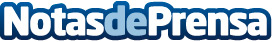 ARTAI recibe el Premio Expansión Territorial, otorgado por el Círculo Empresarial LeonésEl galardón, entregado a ARTAI el pasado 10 de noviembre durante la Gala Círculo de Oro de León,  fue recogido por el Consejero Delegado, Joaquín Huergo y el Director de Grandes Cuentas, José Ramón HigónDatos de contacto:ARTAINota de prensa publicada en: https://www.notasdeprensa.es/artai-recibe-el-premio-expansion-territorial_1 Categorias: Castilla y León Nombramientos Seguros Recursos humanos Premios http://www.notasdeprensa.es